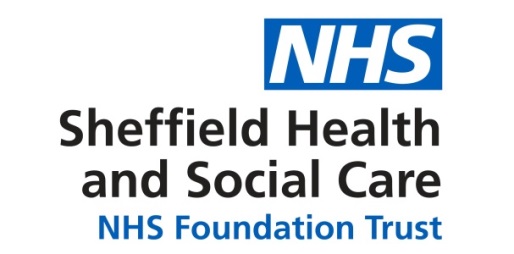 Key of tasksCoordinate approval communications/ submissions.Perform database search.Screen search results.Assess eligibility.Perform mailout/send text message invitation.Contact potential participants to discuss studyReceive informed consentMaintain screening/recruitment log Registration/randomisationConduct study visit procedures (e.g. vital signs, height, weight, ECG)Data Collection.CRF/eCRF completionAdverse event reportingAssess AE/ SAE severity and causality.Reviewing and reporting protocol deviations/violationsResolving data queriesMaintain Investigator Site FileArchiving site trial documentationOther – add any additional study specific tasks not listed.(To be completed by the Principal Investigator at the end of the study).Local reference number: Study Title: Chief/Principal Investigator:NameInitialsStudy RoleDelegated study tasksSignatureDate From:PI/CI SignatureTo:PI/CI SignatureI confirm that the information in this form is accurate and complete.Name of Principal Investigator (please print)SignatureDate (dd/mmm/yyyy)